姓名姓名秦蕊性别女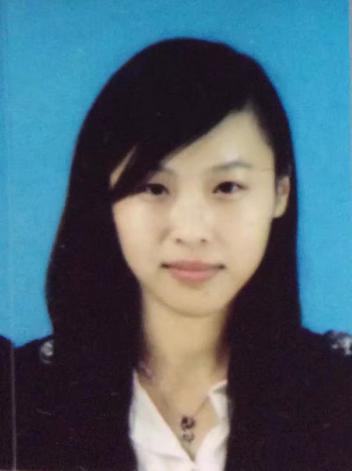 学历研究生学位硕士院系城市建设与交通学院城市建设与交通学院专业技术职务及专家称谓讲师邮箱qinrui@hfuu.edu.cnqinrui@hfuu.edu.cnqinrui@hfuu.edu.cnqinrui@hfuu.edu.cn主要研究领域及方向思想政治教育思想政治教育思想政治教育思想政治教育个人简历2014.9至今    合肥学院工作2014.9至今    合肥学院工作2014.9至今    合肥学院工作2014.9至今    合肥学院工作近五年主要科研项目2020年度院科学研究发展基金项目 融媒体时代高校意识形态工作创新研究  2017年度院科学研究发展基金项目 思想政治教育视角下高校思想文化阵地建设研究2020年度院科学研究发展基金项目 融媒体时代高校意识形态工作创新研究  2017年度院科学研究发展基金项目 思想政治教育视角下高校思想文化阵地建设研究2020年度院科学研究发展基金项目 融媒体时代高校意识形态工作创新研究  2017年度院科学研究发展基金项目 思想政治教育视角下高校思想文化阵地建设研究2020年度院科学研究发展基金项目 融媒体时代高校意识形态工作创新研究  2017年度院科学研究发展基金项目 思想政治教育视角下高校思想文化阵地建设研究主要成果（论文、著作、专利等）秦蕊,董波.思想政治教育视角下大学生思想文化阵地建设研究[J].经贸实践,2018(20):259-260. 秦蕊,董波.思想政治教育视角下大学生思想文化阵地建设研究[J].经贸实践,2018(20):259-260. 秦蕊,董波.思想政治教育视角下大学生思想文化阵地建设研究[J].经贸实践,2018(20):259-260. 秦蕊,董波.思想政治教育视角下大学生思想文化阵地建设研究[J].经贸实践,2018(20):259-260. 获奖情况2019年就业先进个人2019年校辅导员技能大赛三等奖2018年就业先进个人2019年就业先进个人2019年校辅导员技能大赛三等奖2018年就业先进个人2019年就业先进个人2019年校辅导员技能大赛三等奖2018年就业先进个人2019年就业先进个人2019年校辅导员技能大赛三等奖2018年就业先进个人